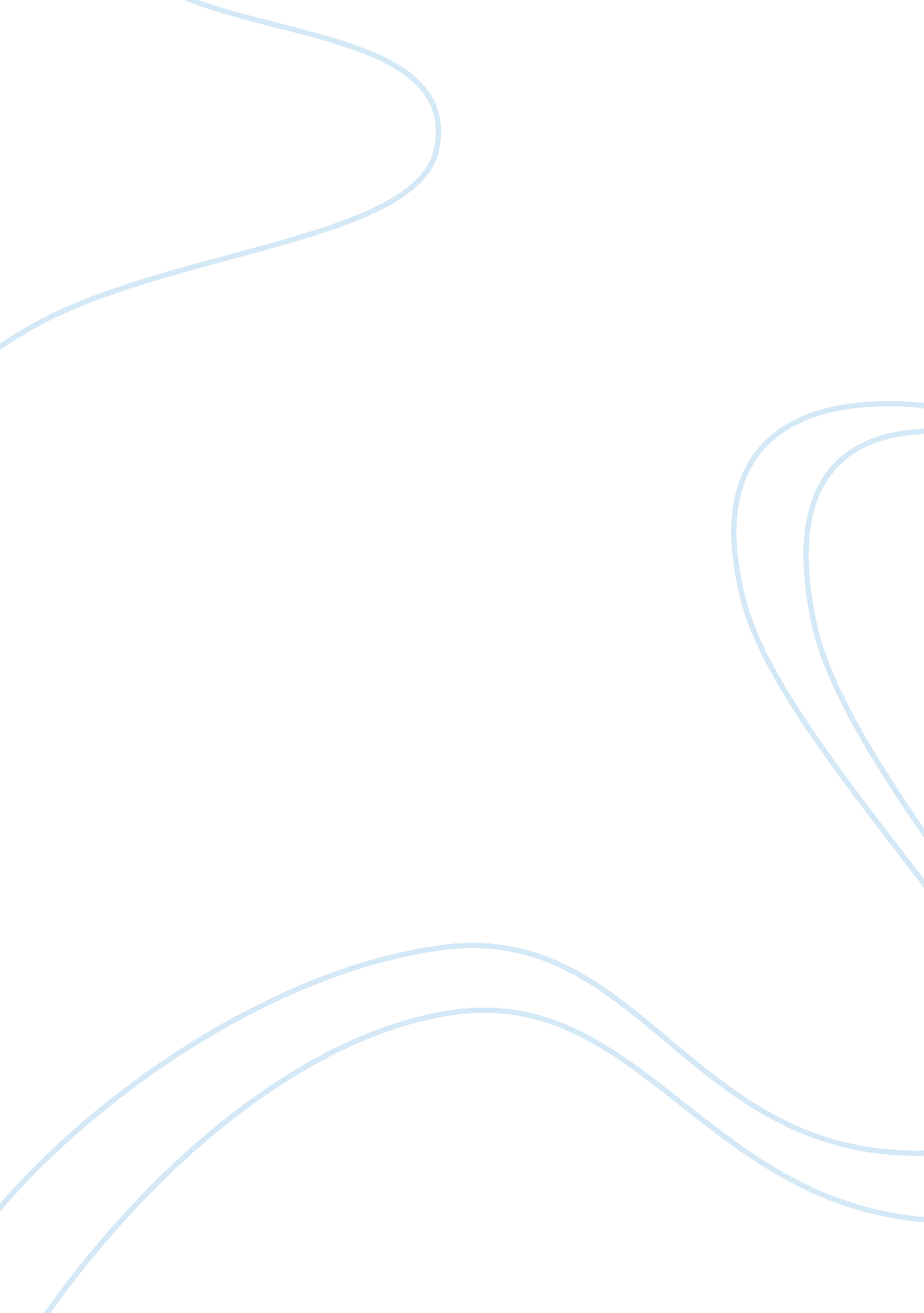 Good example of essay on effective business communicationBusiness, Management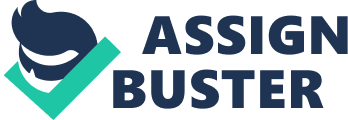 Organizational behavior is the way individuals communicate and interact inside groups or organizations. Regularly this study of organizational behavior is connected trying to make more effective business associations. The central notion of the investigation of organizational conduct is that a scientific methodology can be used to manage of employees. Organizational behavior hypotheses are utilized for human resource purposes to augment the yield from each group members. There are diverse philosophies and models organizational behavior. Regions of study incorporate enhancing performance of job, expanding occupation satisfaction, empowering administration and promoting innovation. If an organization wants to achieve the desired objectives, managers may receive diverse strategies, including group reorganization, changing payment structures and changing the way performance is assessed. Through organizational behavior teaching, research and development, it creates and publishes awareness that improves the understanding by what means to lead and accomplish with the aim of increasing organizational and personal effectiveness. Even though general research focuses on a wide span of disciplines, problem-driven, organizational behavior share the same method that has led to a substantial impact on practice (Fortune - Safety violations at McDonald's, Yum China supplier company-led - regulator). 
Organizational behavior importance depends on how organizational structures, groups and individuals intermingle and influence each other. It studies the communication forms between groups and individuals in addition to culture and structure of organizations. A comprehensive look at the workstation behavior, business culture and organizational practices creates better insights about communication conflicts and patterns. Results from organizational behavior at times trigger solution-oriented strategies of organizational change. It causes leaders to apply new innovative success-focused methods. The study of the interaction between groups, as well as individuals, explain challenges in an organization. Fear of change such as embracement of new technology, change in organizational administration, new communication strategies may result to reluctance of employees. As a result, interfere with the organization's development determinations. Organizational behavior is crucial as an effort to recognize and successfully manage fear of change within the organization. Leadership strategies such as one-on-one meeting with workers, increment of incentives and training of employees are employed to cope with the fear of change within an organization. It will ensure increased productivity and organizational growth. 
Communication behavior analysis within an organization generates valuable understandings about its weaknesses and successes. Challenges may arise due to fast organizational growth, disagreements between finance and human resource teams within the organization. Acknowledgement of the significance of organizational behavior often arouses effective managers to make focused strategies and methods that are essential for an organization to accomplish its goals effectively. These challenges may slow down product development and also risk customer satisfaction. Understanding the significance of organizational behavior in such challenging situations leads to managers make determined efforts to improve communication and processes methods. In-person meetings, web conferencing tools and regular check-ins increase the quality and rate of communications between groups, individuals and organizational partners. 
Managers and consultants are required to understand the importance of organizational behavior. Need to invite organizational tutors to evaluate difficulties in work among the workers, causes of low morale may be required. It may lead to employee dissatisfaction and emotionally unappreciated. Recognition of awards, team evaluation activities and salary increment boost employee performance. It will help innovate new plans and processes that satisfy employees' characteristics and interests. It will help them understand the organizations' goals and vision. As a result, increased productivity. As a result of the recent competition in the market high levels of organizational behavior must be maintained in order to succeed. 
The Journal from Businessweek, " Overseeing by the numbers," helps people to convey to the MBA students how profit measurements and information analyzes are a basic establishment for settling on better business options. The article portrays how IBM uses mind extensive and sophisticated databases on representative practices to assess workers' social connections, and to accumulate information on who functions admirably and with whom. As this database additionally contains worker occupation, affirmations, education, previous work history, and so on. It can be utilized for amassing work groups that need certain mixes of cross-disciplinary abilities among current workers who are known to function admirably together. Consequently, this micro-level worker database-following innovation is, no doubt connected to enhance choices about group composition. It ought to bring about less group conflict and improved group execution. 
The article is entwined to clarify how data analyzes and tracking are imperative patterns in the cutting edge business world. It is because they permit managers to test their business beliefs and assumptions really, and whether HR developments positively bring about workplace upgrades. As the Businessweek Journal on IBM's " Overseeing by the numbers" demonstrates one of the most recent patterns of information obtaining and dissection, anyone can be ready to utilize it to clarify that acquisition of data is getting to be easy and more automated. Accordingly enhancing business choices with information investigation is getting to be more vital, not less so. The organizations that perform better will at last outperform their rivals. The ideas are additionally fortified with an involved information dissection task in the MBA course utilizing certifiable HR information. 
In conclusion, an organization must apply the knowledge of how groups and individuals interact and influence each other in order to achieve the best performance and results. Organizational success needs to invest its employees in order for them to become innovative. It is because employees are an organization's most valuable asset. In order to fully maximize the performance of its workers, it is very crucial to develop an interpersonal cooperation between the organization and the employees. The organization may achieve that by training the workers and also formulating activities that are inclusive of both the organization and the workers such as sporting activities. Work Cited Baker. “ Overseeing by the numbers.” Businessweekend (2012): 4-9. Print. 
Safety violations at McDonald's, Yum China supplier company-led - regulator 
“ Journal of Organizational Behavior Management.” Journal of Organizational Behavior Management 25. 4 (2011): 20-31. Print. 
“ Journal of Organizational Behavior Management.” Journal of Organizational Behavior Management 28. 1 (2012): 1-6. Print. 
Schermerhorn, John R., Richard Osborn, and James G. Hunt. Organizational behavior. New York: Wiley, 2000, 2009. Print. 